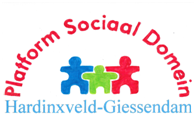 Secretariaat: L. A. van WingerdenSpindermolen 73371 RN Hardinxveld-GiessendamT 	0184-670414E   	info@wmoplatform-hagi.nlW 	www.wmoplatform-hagi.nlVerslag vergadering bestuur 17 december 2019 om 09.30 uur in Pedaja  Aanwezig: Hannie Bot, Johan Maasland, Jacques van de Minkelis, Alie Stout, Adrie Teeuw, Leen van Wingerden en Annette van Dijk (notulist).Lid participantenraad: Paul SterrenburgWelkom en openingJacques heet ons welkom, in het bijzonder Paul Sterrenburg die vanuit de participantenraad deze keer bij ons aanschuift. Verslag bestuursvergadering 19 november (bijgevoegd)We blikken positief terug op de presentatie van Robert Koning.Actielijst: vergadering Drechtraad bijwonen. Eerste dinsdag van de maand.  Annette wil samen met iemand van het bestuur wel een keer een vergadering bijwonen. De locatie is maandelijks wisselend. Bij een voor ons interessant onderwerp stemmen we af wie ernaartoe gaan. Jacques heeft navraag gedaan hoe het zit met de reikwijdte van de Drechthopper. Gebleken is dat de randvoorwaarden waarmee de Drechthopper aan het werk is, dateren van voor de toetreding van Hardinxveld tot de Drechtsteden. Ene kant van Drechtsteden is anders dan andere kant van Drechtsteden. Wethouder: voorwaarden Drechthopper initiëren om te wijzigen. Wolter heeft zich aangemeld als toekomstig lid van de cliëntenraad van Stroomlijn. Jacques zal hem binnenkort hierover informeren. Adrie: helpt buurvrouw om klacht in te dienen ten aanzien van Drechthopper. Buurvrouw moest 70 minuten op Drechthopper wachten. Doodlopende straat was gemeld. Drie keer gebeld. Er kwamen excuses en het zou worden uitgezocht. Tot nu toe niets gehoord. Heeft eerder klacht ingediend vanwege half uur te laat bij begrafenis. Telefoontje gedaan maar klacht kon niet meer worden achterhaald. We constateren dat klachtafwikkeling niet goed gaat. Wellicht kan Wolter vanuit zijn nieuwe rol hiermee aan de slag gaan. We stellen de notulen vast. Actielijst zonder postlijst.Peulenlaan/Uranusflat. Is in beweging. Johan heeft gesprek gehad met de gemeente. 13.12 Uitnodiging Kim Putterslezing niet rechtstreeks ontvangen. Leen heeft aangegeven aan de Griffie dat wij het op prijs stellen dat wij ook een dergelijke uitnodiging krijgen. Wmo krant is doorgestuurd. Jacques: Een werkgroep vanuit SDD, ondersteund door een groepje mensen uit regionale adviesraad, gaat kijken of Wmo krant voldoet aan de behoefte. Of deze genoeg informatie geeft aan de betrokkenen. Is het een idee om de informatie op te knippen en meer maatwerkinformatie te geven?Adrie is geen voorstander van opknippen.  Jacques: op internet kun je wel meer specialistische informatie krijgen. Er wordt over nagedacht.Paul: googelen is volgens hem het beste. Leen: veel op het internet is niet actueel. Jacques: We gaan ervan uit dat de informatie van SDD juist en actueel is. Mensen hebben toch op sommige terreinen hulp van anderen nodig om meer specialistische informatie te verkrijgen. ActielijstDrechtraad: bij passend onderwerp gaan we hiernaartoe.Toegankelijkheid bushaltes: Dit onderwerp halen we van de lijst af. We kunnen tegenwoordig de app (Fixi) van de gemeente gebruiken voor meldingen ten aanzien van de openbare ruimte. Check bestrating Schaepmanstraat. Johan: In de Lelystraat en Sav. Lohmanstraat is dit een aantal jaren geleden al aan de orde geweest. Blijkbaar zijn er klachten gekomen dat bij het uitstappen, zeker voor mensen die lastig ter been zijn, de verhoogde parkeerplaats lastig is. Johan heeft dit tijdens het gesprek met Hylkema aangekaart. Er zijn de afgelopen jaren weinig klachten over geweest. Johan heeft bedacht dat mocht dit voor een betreffend persoon belangrijk zijn, we dit individueel aan kunnen kaarten. Via de Wmo kan dit wellicht aangevraagd worden was het advies van Wouter Hylkema. Johan is van mening dat wij hierin genoeg hebben gedaan, en verder geen advies gaan geven om 3 straten aan te passen. Adrie: vindt het toch wel heel jammer dat er voorafgaand aan de herinrichting van de Schaepmanstraat geen advies is gevraagd.Johan: Wouter is van mening dat deze straten te smal zijn om daar een dergelijke oplossing voor te maken.Maar feit blijft dat de mensen zelf, die er hinder van ondervinden, een klacht moeten indienen. Jacques: Ons advies is dat we als Platform bij de aanleg van nieuwe bestrating graag aan de voorkant meedenken en dat er bij bestaande belemmeringen ruimhartig naar gekeken wordt om een praktische oplossing te creëren. Leen schrijft brief. Adrie heeft geadviseerd om vanaf de flat op 1 niveau te komen bij de containers. Daar hoeven we niet meer over te beginnen want dat zal niet gebeuren. Via een flauwe afstap is een en ander al geregeld. Er staan ook 2 afvalcontainers op een apart eilandje. Dit is niet wenselijk. Die moeten bij de andere containers op het grotere eiland geplaatst worden. Wouter Hylkema gaat zich inspannen om dat voor elkaar te krijgen. Bewonerscommissie van de flat is bezig met voorzieningen om vogels te weren. Dit zal als proef in het voorjaar gebeuren. Een overkapping boven de containers is geen optie omdat ze dan niet geleegd kunnen worden. Johan viel het op dat er geen GFT container bij staat. Adrie: Dit werd te smerig.  Hoge kosten aanvraag gehandicaptenparkeerplaats op naam:  Johan heeft er niet aan gedacht om dit aan te kaarten tijdens het gesprek met Wouter Hylkema. Zal Wouter hier een keer over bellen. Adrie: houdt vervangende materialen voor GIPS in de gaten. Verslag overleg met gemeente 21 novemberSchuift op naar de volgende keer. Verslag overleg bestuur en participanten 4 december 2019 Hans de Wit was deze bijeenkomst voor het eerst aanwezig.PPT presentatie van Jeannette Smiesing van Servanda is inmiddels ontvangen en aan ons doorgestuurd. Servanda krijgt meer body in de samenwerking. Kan mogelijk wel afstand veroorzaken. Paul: het valt op dat er iedere keer nieuw begonnen wordt. Leen: heeft ook te maken met MAG. Iedere keer nieuwe onderwerpen. Aanpassing statuten, komen op de agenda terug. Jacques zal volgende keer strakker de vergadering leiden en onderwerpen die niet ter zake doende zijn, tijdig afkaarten. De discussie werd daardoor enigszins vertroebeld. Het verslag wordt goedgekeurd voor doorsturen aan participanten.Adviesaanvraag gehandicaptenparkeerplaatsenVandaag is hierover overleg tussen gemeente en politie. Vandaar dat het advies al is doorgestuurd.  Wij zitten op een lijn met de bewonerscommissie en Fien Wonen. Onderhoudssituatie fietspad langs ParallelwegDit is aanvankelijk gericht aan Zedje. Langs omweg is het bij ons terecht gekomen. Is inmiddels door Johan geschouwd op de fiets. Heenweg west-oost tot de Sluisweg v.v. Constatering: op 4 wielen oost-west hier overheen rijden is niet gewenst. Advies: asfalteren. Er zijn meer plekken waar de situatie van het wegdek gevaarlijk is, bijv. tegels die wijken. Leen kan dit onderwerp ook opnemen in de brief aan Wouter Hylkema. Ook willen we graag het rapport aanvragen van de Fietsersbond. Johan kan daarna contact opnemen met Wouter Hylkema. We benoemen ook nog de gevaarlijke situatie onder aan de afritten van de A15. Naamswijziging en aanpassing statuten StichtingEerst was het wachten op de nieuwe DVO. Nu zouden we richting de notaris gaan om zaken aan te laten passen. Leen: bestuur moet volledig zijn om te kunnen besluiten tot wijziging van de statuten.Paul: heeft de Koepel hierin nog een juridisch advies?Jacques: Bestuur bestaat op dit moment uit een volledig aantal. Johan: Maar we zijn wel een even aantal. Leen: Zal dit voorleggen aan de notaris. Jacques: we zijn maximaal zorgvuldig geweest in het opstellen, en is ook bij de participantenraad aan de orde geweest. Hierbij machtigen wij de secretaris om dit in te dienen. Bijeenkomsten en besprekingenVolgens overzicht Leen. Datum voorstellen aan Wouter Hylkema. 18 mei in de avond is voorsteldatum. Nieuwjaarsreceptie gemeente: Leen hoopt erheen te gaan. Er komt nog een uitnodiging. Locatie is nog niet bekend. Enkelen denken er nog over na. Regio DrechtstedenVoorzittersoverleg verschoven naar 30 januari.Regionale adviesraad 18 december en 13 januari. Voor morgen geen grote onderwerpen op de agenda.Regionaal overleg Gehandicaptenplatforms (Hannie)Is vorige maand niet geweest. Nu weer in januari.RondvraagLeen: zal begroting maken. We hoeven met de begroting geen rekening te houden met het organiseren van bijeenkomsten met de doelgroepen in het kader van de LIA. Wat begroting betreft gaan we dus op de oude voet verder.Adrie: heeft GIPS rond op 1 school na: De Wonderwijzer. Hier kwam vooralsnog geen reactie op, op 2 voorgestelde data in februari. Paul: kun je wellicht bellen? Adrie: dit is lastig, want er is bijna geen ondersteunend personeel meer. Leen: vraag het de directeur. Mocht het alsnog niet lukken dan gaat het over.Adrie heeft bloemen en een bezoekje gebracht aan Jopie van Rossum. Vanwege gezondheidsredenen gaat zij stoppen met o.a. GIPS. Jacques: Ad van Willigen heeft Leen bedankt voor de eindejaarsattentie die hij heeft ontvangen.Paul: heeft positieve indruk van het bijwonen van onze vergadering. In kleiner verband kun je meer inbrengen. Denkt dat het goed is om te blijven rouleren met de participanten. Het komt wat dichterbij. De participanten vergaderen slechts 4 keer per jaar, en dan staat het toch wat verder van je vandaan. Paul: vanuit het gehandicaptenplatform is de vraag gekomen om vanaf het station een blindengeleideroute naar het gemeentehuis aan te leggen. Vraagt zich af of dit reëel is. Er zijn meer vraagstukken, ook op maatschappelijk gebied, waarin Paul zoekt naar de juiste houding om ermee om te gaan. Het is moeilijk om in een groep te zitten om het vervoer te behandelen. Je hoort de problemen maar hebt er zelf niet mee te maken. Voorheen waren er de 9 prestatievelden en 9 groepjes vond hij mooi. Paul zou zich bijvoorbeeld thuisvoelen in onderwerp armoede en anderen in bijv. jeugd. Je kunt beter 1 ding goed doen, dan alles een klein beetje. Bedankt ons hartelijk voor de bon. Volgende vergadering: dinsdag 28 januari 2020 09.30 uur in Pedaja.SluitingJacques wenst een ieder mooie feestdagen en sluit de laatste PSD vergadering van dit jaar om 11.02 uur.Voor akkoord: Jacques van de Minkelis, voorzitter			Leen van Wingerden, secretaris